   HRVATSKA DEMOKRATSKA ZAJEDNICA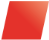 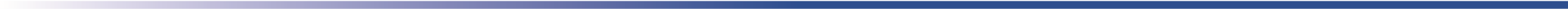 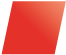 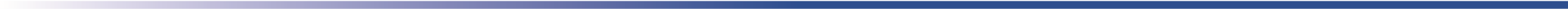                          GRADSKA ORGANIZACIJA DUBROVNIKUr.broj: 04/04/-23-01/38Dubrovnik, 14. rujna 2021. godineNa temelju članka 9. stavak 2. i 3. Pravilnika o unutarstranačkim izborima u Hrvatskoj demokratskoj zajednici, Ur.broj: 05-21/566 od 30. kolovoza 2021. godine, članovima Hrvatske demokratske zajednice Gradske organizacije Dubrovnik upućuje se:P O Z I Vna izbore za predsjednika i potpredsjednike Gradske organizacije HDZ-a Grada Dubrovnika Izbori za predsjednika i potpredsjednike Gradske organizacije HDZ-a Grada Dubrovnika održat će seu nedjelju 17. listopada 2021. godine od 8,00 do 19,00 satina sljedećim biračkim mjestima; Gruž, prostorije HVIDR-e, Obala Stjepana Radića 29 gdje glasuju članovi TO HDZ-a Ploče iza Grada, Grad, Pile Kono, Montovjerna, Gruž, Lapad i Elafiti,Nova Mokošica, Baraka b.b. – gdje glasuju članovi TO HDZ-a Mokošica, Nova Mokošica, Komolac i Osojnik,Orašac, prostor mlinice, Na komardi 29, - gdje glasuju članovi TO HDZ-a Trsteno, Orašac, Zaton i Gornja sela.Istoga dana, na navedenom biračkom mjestu, održati će se i izbori za predsjednika i potpredsjednike Županijske organizacije HDZ-a Dubrovačko-neretvanske županije.Pozivu se prilaže Naputak o načinu, rokovima i uvjetima kandidiranja za predsjednika i potpredsjednike Gradske organizacije HDZ-a Grada Dubrovnika.PredsjednicaGradskog izbornog povjerenstva HDZ-a Grada DubrovnikaMirjana Pavlaković 